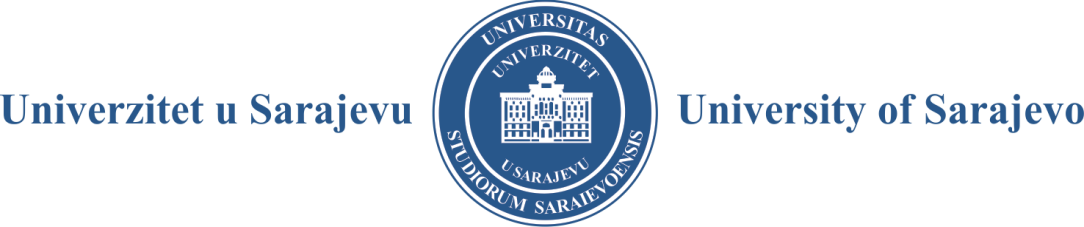 - SENAT -Broj: 01-1093-1/18Sarajevo, 28. 11. 2018. godineZ A P I S N I K SA 25. REDOVNE SJEDNICE SENATAODRŽANE 28. 11. 2018. GODINEPrisutni članovi Senata: prof. dr. Rifat Škrijelj, rektor Univerziteta u Sarajevu, predsjedavajući, prof. Marina Finci, prof. dr. Mersad Čuljević, prof. dr. Erdin Salihović (po ovlaštenju), prof. dr. Jasmina Selimović, prof. dr. Haris Šupić (po ovlaštenju), prof. dr. Zuhdija Hasanović, prof. dr. Nedžad Korajlić, prof. dr. Mirza Smajić (po ovlaštenju), prof. dr. Haris Alić, prof. dr. Samir Čaušević, doc. dr. Arzija Pašalić, prof. dr. Fahir Bečić, prof. dr. Muhamed Dželilović, prof. dr. Samir Dolarević, prof. dr. Darko Tomašević, prof. dr. Izet Bijelonja, prof. dr. Nermin Sarajlić, prof. dr. Senad Kazić, prof. dr. Fatih Destović, prof. dr. Muhamed Brka, prof. dr. Hajrija Sijerčić-Čolić, prof. dr. Mustafa Memić, prof. dr. Muhamed Ajanović, prof. dr. Faruk Bogunić (po ovlaštenju), prof. dr. Nihad Fejzić, prof. dr. Nezir Krčalo, prof. dr. Naris Pojskić, dr. sc. Fikret Bečirović, dr. sc. Muhamed Nametak, dr. sc. Adnan Kadrić, dr. sc. Alen Kalajdžija, prof. dr. Senija Rašić (po ovlaštenju), Bedita Islamović (po ovlaštenju).Ostali prisutni: prof. dr. Dženana Husremović, prof. dr. Aida Hodžić, prof. dr. Aleksandra Nikolić, prof. dr. Maida Čohodar-Husić, prof. Sanja Burić i prof. dr. Elvir Čizmić, prorektori, Rijana Jusufbegović, studentica-prorektorica, Kenan Filipović, dipl. iur., ovlašteni zamjenik generalnog sekretara, Merim Seredarevićl, Mirnes Ibrić, dipl. iur., predstavnik Službe za pravne i opće poslove.Odsutni članovi Senata: predstavnici Studentskog parlamenta Univerziteta u Sarajevu.Sjednica je počela sa radom u 13:00 sati.Utvrđeno je da od ukupno 41 člana Senata sjednici prisustvuju 34 člana Senata, od toga šest članova Senata sa ovlaštenjem koje se nalazi u dokumentaciji Senata.Prof. dr. Rifat Škrijelj pozvao je članove Senata da se izjasne o eventualnim prijedlozima za dopunu dnevnog reda.Za riječ se javio prof. dr. Nermin Sarajlić i zatražio da se pod tačkom 13 „Program Svečane promocije i dodjele diploma diplomantima i magistrantima Univerziteta u Sarajevu“ uvrste zaključci Medicinskog fakulteta Univerziteta u Sarajevu u vezi sa polaganjem zajedničke zakletve studenata Vijeća Grupacije medicinskih nauka, kao i da pod tačkom „Informacije“ članove Senata informira o zaključcima Medicinskog fakulteta Univerziteta u Sarajevu u vezi sa suspenzijom dekana Medicinskog fakulteta Univerziteta u Sarajevu.Prof. dr. Muhamed Brka predložio je da se u dnevni red uvrsti tačka pod nazivom „Inicijativa Poljoprivredno-prehrambenog fakulteta, Fakulteta zdravstvenih studija, Instituta za genetičko inženjerstvo i biotehnologiju i Farmaceutskog fakulteta Univerziteta u Sarajevu“ da se u budžet Kantona Sarajevo za 2019. godini uvrsti pozicija „Kapitalna investicija u visoko obrazovanje Kantona Sarajevo u sektoru obrazovanja“.Prof. dr. Dženana Husremović predložila je da se pod tačkom 5a) „Doktorati nauka“ izvrši dopuna koja se odnosi na prijedlog izmjene člana Komisije za ocjenu projekta doktorske disertacije kandidata mr. Amera Osmića zbog smrti člana Komisije.Prof. dr. Rifat Škrijelj zatražio je da se članovi Senata po svakom prijedlogu dopune dnevnog reda izjašnjavaju posebno.Uz 2 (dva) glasa „za“ i 4 (četiri) „suzdržana“ glasa nije prihvaćena dopuna dnevnog reda pod tačkom 13 „Zaključci Medicinskog fakulteta Univerziteta u Sarajevu“ u vezi sa polaganjem zajedničke zakletve studenata Vijeća Grupacije medicinskih nauka.Uz 2 (dva) glasa „za“ i 4 (četiri) „suzdržana“ glasa nije prihvaćena dopuna dnevnog reda pod tačkom „Informacije: Zaključci Medicinskog fakulteta Univerziteta u Sarajevu“ u vezi sa suspenzijom dekana Medicinskog fakulteta Univerziteta u Sarajevu.Jednoglasno je prihvaćena nova tačka dnevnog reda „Inicijativa Poljoprivredno-prehrambenog fakulteta, Fakulteta zdravstvenih studija, Instituta za genetičko inženjerstvo i biotehnologiju i Farmaceutskog fakulteta Univerziteta u Sarajevu“ da se u budžet Kantona Sarajevo za 2019. godini uvrsti pozicija „Kapitalna investicija u visoko obrazovanje Kantona Sarajevo u sektoru obrazovanja“.Jednoglasno je prihvaćena dopuna tačke 5a) „Doktorati nauka: Prijedlog izmjene člana Komisije za ocjenu projekta doktorske disertacije kandidata mr. Amera Osmića“.U skladu sa naprijed navedenim usvojen je sljedećiD N E V N I   R E DUsvajanje zapisnika sa:23. redovne sjednice Senata Univerziteta u Sarajevu od 12. 10. 2018. godine24. redovne sjednice Senata Univerziteta u Sarajevu od 24. 10. 2018. godine12. vanredne sjednice Senata Univerziteta u Sarajevu od 09. 11. 2018. godineDonošenje Statuta Univerziteta u Sarajevu Izvjestilac: prof. dr. Rifat Škrijelj, rektor Univerziteta u SarajevuPrijedlog za dodjelu počasnog zvanja profesora emeritusa Univerziteta u SarajevuIzvjestilac: prof. dr. Aida Hodžić, prorektorica za nastavu i studentska pitanjaa) Izbori u akademska zvanjab) Produženje roka za izbor akademskog osobljac) Raspisivanje konkursa za izbor akademskog i naučnoistraživačkog osobljad) Angažman akademskog osoblja sa drugih univerzitetae) Ekvivalencija izvršenih izboraf) Plan realizacije nastave sa listom nastavnika u studijskoj 2018/2019. godinig) Informacija Kantonalne uprave za inspekcijske poslove broj: UP-1-14-12-38-16185/18-    12/05 od 05. 11. 2018. godine i žalba na Rješenje Kantonalne uprave za inspekcijske     poslove broj: UP-1-14-12-38-16185/18-12/05 od 31. 08. 2018. godineIzvjestilac: prof. dr. Aida Hodžić, prorektorica za nastavu i studentska pitanjaa) Doktorati naukab) Realizacija Konkursa za upis kandidata na treći ciklus studija (doktorski studij) u studijskoj 2018/2019. godinic) Raspisivanje konkursa za upis kandidata na treći ciklus studija (doktorski studij) u studijskoj 2018/2019. godiniIzvjestilac: prof. dr. Dženana Husremović, prorektorica za naučnoistraživački/umjetničkoistraživački rad Međunarodna saradnja Utvrđivanje Nacrta teksta Pravilnika o mobilnosti na Univerzitetu u SarajevuIzvjestilac: prof. dr. Aleksandra Nikolić, prorektorica za međunarodnu saradnjuIzdavačka djelatnostIzvjestilac: prof. dr. Maida Čohodar-Husić, prorektorica za kvaliteta) Prijedlog Registra relevantnih naučnih baza podatakab) Prijedlog teksta Internog poziva za raspodjelu sredstava Federalnog ministarstva obrazovanja i nauke za 2018. godinuIzvjestilac: prof. dr. Dženana Husremović, prorektorica za naučnoistraživački/umjetničkoistraživački rad Inicijativa za pokretanje međunarodnog doktorskog studija na Univerzitetu u Sarajevu pod nazivom „Istraživanje holokausta i genocida“Izvjestilac: prof. dr. Dženana Husremović, prorektorica za naučnoistraživački/umjetničkoistraživački rad a) Prijedlog izmjena i dopuna programa TRAIN Univerziteta u Sarajevub) Prijedlog programa cjeloživotnog učenja „Rod kroz prizmu kros-kulturalnosti“ Centra za      interdisciplinarne studije Univerziteta u SarajevuIzvjestilac: prof. dr. Aida Hodžić, prorektorica za nastavu i studentska pitanjaJezgro programskih sadržaja iz psihološko-pedagoške i didaktičko-metodičke grupe predmetaIzvjestilac: prof. dr. Aida Hodžić, prorektorica za nastavu i studentska pitanjaPrijedlog odluke o imenovanju Komisije za izradu politike i akcionog plana za upravljanje intelektualnom svojinom na Univerzitetu u SarajevuIzvjestilac: prof. dr. Dženana Husremović, prorektorica za naučnoistraživački/umjetničkoistraživački rad Program Svečane promocije i dodjele diploma diplomantima i magistrantima Univerziteta u SarajevuIzvjestilac: prof. Sanja Burić, prorektorica za umjetnost, kulturu i sport Davanje saglasnosti na zaključivanje ugovora o međusobnim pravima i obavezama između Univerziteta u Sarajevu i Fakulteta za upravu – pridružene članice Univerziteta u Sarajevu  Izvjestilac: prof. dr. Aida Hodžić, prorektorica za nastavu i studentska pitanjaInicijativa Poljoprivredno-prehrambenog fakulteta, Fakulteta zdravstvenih studija, Instituta za genetičko inženjerstvo i biotehnologiju i Farmaceutskog fakulteta Univerziteta u Sarajevu da se u budžet Kantona Sarajevo za 2019. godini uvrsti pozicija „Kapitalna investicija u visoko obrazovanje Kantona Sarajevo u sektoru obrazovanja“Izvjestilac: prof. dr. Muhamed Brka, dekan Poljoprivredno-prehrambenog fakultetaInformacijeInformacija o realizaciji upisa na prvi, drugi ciklus studija i integrirani studij u studijskoj  2018/2019. godini Informacija o prolaznosti, prosječnoj ocjeni i ispisu na fakultetima i akademijama Univerziteta u Sarajevu u studijskoj 2017/2018. godiniIzvjestilac: prof. dr. Aida Hodžić, prorektorica za nastavu i studentska pitanjaT O K   S J E D N I C EAd-1.	Jednoglasno i bez primjedbi usvojeni su zapisnici sa 23. redovne sjednice Senata od 12. 10. 2018. godine, 24. redovne sjednice Senata od 24. 10. 2018. godine i 12. vanredne sjednice Senata Univerziteta u Sarajevu od 09. 11. 2018. godine.Ad-2.Uz 1 (jedan) glas „protiv“ donesena je O D L U K AO DONOŠENJU STATUTA UNIVERZITETA U SARAJEVU Senat Univerziteta u Sarajevu donosi Statut Univerziteta u Sarajevu.Stupanjem na snagu ovog statuta prestaje važiti Statut Univerziteta u Sarajevu od 26. 06. 2013. godine.O b r a z l o ž e nj eSenat Univerziteta u Sarajevu je, u skladu sa postupkom utvrđenim Zakonom o visokom obrazovanju („Službene novine Kantona Sarajevo”, broj: 33/17), 09. 11. 2018. godine utvrdio prijedlog Statuta Univerziteta u Sarajevu sa prethodnim mišljenjem Upravnog odbora Univerziteta u Sarajevu.U daljnjem postupku prijedlog Statuta Univerziteta u Sarajevu dostavljen je Ministarstvu za obrazovanje, nauku i mlade Kantona Sarajevo radi pribavljanja saglasnosti o usklađenosti prijedloga Statuta Univerziteta u Sarajevu sa Zakonom o visokom obrazovanju. Ministarstvo za obrazovanje, nauku i mlade Kantona Sarajevo je u zakonom utvrđenom roku 22. 11. 2018. godine dostavilo odluku kojom se daje saglasnost na Statut Univerziteta u Sarajevu i utvrđuje da je isti usklađen sa odredbama Zakona o visokom obrazovanju. Danom stupanja na snagu Statuta Univerziteta u Sarajevu prestaje važiti Statut Univerziteta u Sarajevu od 26. 06. 2013. godine.Ad-3.U skladu sa kriterijima utvrđenim članom 1. Poslovnika o načinu dodjele počasnog zvanja profesora emeritusa Univerziteta u Sarajevu i Zaključkom Komisije za ocjenu prijedloga o imenovanju profesora emeritusa Univerziteta u Sarajevu od 21. 11. 2018. godine, donesene su odluke kojima se dodjeljuje počasno zvanje profesora emeritusa Univerziteta u Sarajevu sljedećim profesorima:prof. dr. Nedžadu Leki, penzionisanom redovnom profesoru Filozofskog fakulteta Univerziteta u Sarajevu, prof. mr. Paši Gackić, penzionisanoj redovnoj profesorici Muzičke akademije Univerziteta u Sarajevu, iprof. Rešadu Arnautoviću, penzionisanom redovnom profesoru Muzičke akademije Univerziteta u Sarajevu.Ad-4.U skladu sa Zakonom o visokom obrazovanju Kantona Sarajevo i Statutom Univerziteta u Sarajevu, Senat Univerziteta u Sarajevu jednoglasno je izvršio izbore u akademska zvanja, kako slijedi: AKADEMIJA LIKOVNIH UMJETNOSTI Amer Mržljak u zvanje docenta za oblast grafički dizajn.  Nedim Šećeragić u zvanje asistenta za oblast multimedija. ARHITEKTONSKI FAKULTET Prof. mr. Mevludin Zečević, dipl. ing. arh., u zvanje redovnog profesora za predmete: Projektovanje 5, 6 i 7, Objekti zdravstvene zaštite i Zgrade za kulturu 1 i 2.ELEKTROTEHNIČKI FAKULTET Nedis Dautbašić, MA, u zvanje višeg asistenta za oblast elektroenergetika. Nermin Oprašić, MA, u zvanje višeg asistenta za oblast elektroenergetika.FAKULTET POLITIČKIH NAUKA Dr. Amila Šljivo-Grbo u zvanje redovnog profesora za oblast komunikologija/žurnalistika (Medijska regulativa i Etika javne riječi). Dr. Jelena Brkić-Šmigoc u zvanje docenta za oblast psihologija.FAKULTET ZA UPRAVU – PRIDRUŽENA ČLANICA Dr. Tarik Rahić u zvanje docenta za upravno-pravnu oblast.FAKULTET ZDRAVSTVENIH STUDIJA Dr. Aida Pilav u zvanje redovnog profesora za predmete: Menadžment u zdravstvenoj njezi, Upravljanje kvalitetom u zdravstvenoj zaštiti, Zdravstveno i ekološko zakonodavstvo i Sistemi zdravstvene zaštite.Dr. Mirsad Muftić u zvanje redovnog profesora za oblast okupaciona terapija i predmet Fizikalna terapija u reumatološkoj rehabilitaciji.Dr. Emira Švraka u zvanje redovnog profesora za oblasti rehabilitacija i okupaciona terapija.Dr. Jasmina Bajrović u zvanje docenta za predmete Tehnike u mamografiji i Kontrola kvaliteta rada u radiodijagnostici.Nusret Popović, dr. med., u zvanje višeg asistenta za oblast zaštita i njega individualnog zdravlja.FARMACEUTSKI FAKULTETDr. Larisa Alagić-Džambić u zvanje docenta za predmet Istorija farmacije. Dr. Larisa Alagić-Džambić u zvanje docenta za predmet Istorija farmacije sa etikom.FILOZOFSKI FAKULTETDr. Halid Bulić u zvanje vanrednog profesora za područje (oblast): humanističke nauke, polje: nauka o jeziku i književnosti (filologija), grana: bosanski, hrvatski i srpski jezik, lingvistika (predmeti: Uvod u lingvistiku, Pragmalingvistika, IP: Pragmalingvistika, Lingvistički pravci i metode, Metodologija i tehnika lingvističkih istraživanja), savremeni (standardni jezik) (predmeti: Morfologija I i II), opći predmet/i (Bosanski, hrvatski, srpski jezik 1 i 2), na Odsjeku za bosanski, hrvatski i srpski jezik. MAŠINSKI FAKULTETDr. Ibrahim Busuladžić u zvanje vanrednog profesora za oblast tehnologije obrade drveta.POLJOPRIVREDNO-PREHRAMBENI FAKULTETMr. Mirela Smajić-Murtić u zvanje višeg asistenta za oblast tehnologija vrenja. PRIRODNO-MATEMATIČKI FAKULTETDr. Lada Lukić-Bilela u zvanje redovnog profesora za oblasti molekularna biologija i zoologija. Dr. Erna Karalija u zvanje vanrednog profesora za oblasti funkcionalna biologija i molekularna biologija.Dr. Adnan Beganović u zvanje vanrednog profesora za oblast medicinska fizika.Kerim Hrvat, MA, u zvanje višeg asistenta za oblast eksperimentalna fizika.Armin Macanović, MA, u zvanje višeg asistenta za oblasti ekologija i botanika.STOMATOLOŠKI FAKULTET SA KLINIKAMADr. Enes Pašić u zvanje vanrednog profesora za oblast oralna medicina i parodontologija.   ŠUMARSKI FAKULTETDr. Jusuf Musić u zvanje vanrednog profesora za oblast iskorištavanje šuma.Donesene su odluke kojima nije izvršen izbor u akademsko zvanje:Dr. Branka Turkić u zvanje docenta za oblast metodika likovnog odgoja I na Akademiji likovnih umjetnosti.Tarik Rizvanović u zvanje asistenta za oblast produkt dizajn na Akademiji likovnih umjetnosti.Produženje roka za izbor akademskog osoblja:Usvaja se prijedlog Odluke Filozofskog fakulteta Univerziteta u Sarajevu broj: 02-01/488 od 08. 11. 2018. godine o produženju roka za izbor mr. Velide Matardžije u zvanju višeg asistenta za oblast orijentalna filologija.Date su saglasnosti na raspisivanje konkursa za izbor akademskog i naučnoistraživačkog osoblja, kako slijedi:AKADEMIJA SCENSKIH UMJETNOSTINastavnik za oblast dramaturgija – 1 izvršilac sa punim radnim vremenom.Nastavnik za oblast režija – 1 izvršilac sa punim radnim vremenom.ARHITEKTONSKI FAKULTETNastavnik (u sva zvanja) za oblast arhitektonsko projektovanje – 1 izvršilac sa punim radnim vremenom.Viši asistent za oblast arhitektonsko projektovanje – 1 izvršilac sa punim radnim vremenom.ELEKTROTEHNIČKI FAKULTETNastavnik (u sva zvanja) za oblast elektroenergetika – 1 izvršilac na Odsjeku za elektroenergetiku.EKONOMSKI FAKULTETNastavnik (u sva zvanja) za oblast ekonomija – 1 izvršilac sa punim radnim vremenom.Nastavnik (u sva zvanja) za oblast marketing – 1 izvršilac sa punim radnim vremenom.FAKULTET POLITIČKIH NAUKAViši asistent za oblast politologija – 1 izvršilac sa punim radnim vremenom.FAKULTET ZDRAVSTVENIH STUDIJANastavnik (u sva zvanja) za predmet Laboratorijske tehnologije u molekularnoj biologiji – 1 izvršilac.Viši asistent za oblast morfološke tehnologije u citodijagnostici i hematologiji – 1 izvršilac.FARMACEUTSKI FAKULTETNastavnik (u sva zvanja) za predmete Oblikovanje lijekova I i Oblikovanje lijekova II – 1 izvršilac sa punim radnim vremenom.Nastavnik (u sva zvanja) za predmete: Oblikovanje lijekova I, Oblikovanje lijekova II, Industrijska farmacija I i Industrijska farmacija II – 1 izvršilac sa punim radnim vremenom.FILOZOFSKI FAKULTETPoništenje ponovnog konkursa za izbor nastavnika (u sva zvanja) za područje (oblast): humanističke nauke, polje: jezici i književnost (filologija), grana: anglistika: književnosti na engleskom jeziku, engleska književnost (predmeti: Engleska renesansna književnost, Engleski roman 18. i 19. stoljeća, Praktični Shakespeare, IP: Shakespeare i njegovo doba, IP: Savremeni Shakespeare), na Odsjeku za anglistiku. Ponovni konkurs za izbor nastavnika (u sva zvanja) za područje (oblast): humanističke nauke, polje: jezici i književnost (filologija), grana: anglistika: književnosti na engleskom jeziku, engleska književnost (predmeti: Engleska renesansna književnost, Engleski roman 18. i 19. stoljeća, Praktični Shakespeare, IP: Shakespeare i njegovo doba, IP: Savremeni Shakespeare), na Odsjeku za anglistiku.KATOLIČKI BOGOSLOVNI FAKULTETNastavnik (u sva zvanja) za oblast teologija (filozofija) – 1 izvršilac sa punim radnim vremenom.PRAVNI FAKULTETNastavnik u zvanje redovnog profesora za oblast trgovačko pravo i pravo privrednih društava – 1 izvršilac.POLJOPRIVREDNO-PREHRAMBENI FAKULTETNastavnik (u sva zvanja) za oblast standardizacija i kontrola kvaliteta hrane i pića – 1 izvršilac.Nastavnik (u sva zvanja) za oblast pedologija, agrohemija i melioracije – 1 izvršilac.PRIRODNO-MATEMATIČKI FAKULTETNastavnik (u sva zvanja) za oblasti analiza i teorijska kompjuterska nauka na Odsjeku za matematiku – 1 izvršilac sa punim radnim vremenom.STOMATOLOŠKI FAKULTET SA KLINIKAMANastavnik (u sva zvanja) za oblast preventivna stomatologija i pedodoncija – 1 izvršilac.                        Nastavnik (u sva zvanja) za oblast stomatološka protetika sa dentalnom implantologijom – 1 izvršilac.                        ORIJENTALNI INSTITUTViši naučni saradnik za oblast arabistika – 1 izvršilac.FAKULTET ZA UPRAVU – PRIDRUŽENA ČLANICANastavnik (u sva zvanja) za upravno-pravnu oblast – 2 izvršioca.Asistent za upravno-pravnu oblast – 1 izvršilac.Angažman akademskog osoblja sa drugih univerziteta:Usvaja se prijedlog Odluke broj: 01-1840/18 od 28. 09. 2018. godine Vijeća Fakulteta za saobraćaj i komunikacije Univerziteta u Sarajevu o angažmanu dr. Igora Štimca, docenta Fakulteta prometnih znanosti Sveučilišta u Zagrebu, za angažman na predmetima Planiranje prijevoza i eksploatacija zrakoplova i Tehnološke analize zrakoplovnog saobraćaja, kao gostujućeg profesora u studijskoj 2018/2019. godini. Usvaja se prijedlog Odluke broj: 01-1840/18 od 28. 09. 2018. godine Vijeća Fakulteta za saobraćaj i komunikacije Univerziteta u Sarajevu o angažmanu dr. Nine Ćorića, vanrednog profesora Fakulteta prirodoslovno-matematičkih i odgojnih znanosti Sveučilišta u Mostaru, za angažman na predmetima Elektronsko poslovanje, Sistemi elektronskog poslovanja, Upravljanje kvalitetom poštanskih usluga i Poslovni modeli kurirskih službi, kao gostujućeg profesora u studijskoj 2018/2019. godini. Usvaja se prijedlog Odluke broj: 01-1840/18 od 28. 09. 2018. godine Vijeća Fakulteta za saobraćaj i komunikacije Univerziteta u Sarajevu o angažmanu dr. Sanje Steiner, redovnog profesora Fakulteta prometnih znanosti Sveučilišta u Zagrebu, za angažman na predmetima Sigurnost zrakoplovnog saobraćaja, Sistemsko projektovanje u zrakoplovnom saobraćaju i Poslovna i razvojna politika aerodroma i zrakoplovnih prijevoznika, kao gostujućeg profesora u studijskoj 2018/2019. godini. Usvaja se prijedlog Odluke broj: 01-1840/18 od 28. 09. 2018. godine Vijeća Fakulteta za saobraćaj i komunikacije Univerziteta u Sarajevu o angažmanu dr. Tomislava Miheteca, docenta Fakulteta prometnih znanosti Sveučilišta u Zagrebu, za angažman na predmetima Upravljanje zrakoplovnim saobraćajem i Aeronautičke usluge, kao gostujućeg profesora u studijskoj 2018/2019. godini. Usvaja se prijedlog Odluke broj: 01-1840/18 od 28. 09. 2018. godine Vijeća Fakulteta za saobraćaj i komunikacije Univerziteta u Sarajevu o angažmanu dr. Tomislava Volarića, docenta Fakulteta prirodoslovno-matematičkih i odgojnih znanosti Sveučilišta u Mostaru, za angažman na predmetima Web programiranje i Distribuirani računarski sistemi, kao gostujućeg profesora u studijskoj 2018/2019. godini. Usvaja se prijedlog Odluke broj: 06-VL-4512/18 od 06. 11. 2018. godine Vijeća Mašinskog fakulteta Univerziteta u Sarajevu o angažmanu dr. Ranka Popadića, docenta Šumarskog fakulteta Univerziteta u Beogradu, za angažman na predmetima Pilanska obrada drveta i Furniri i furnirske ploče, kao gostujućeg profesora u studijskoj 2018/2019. godini. Usvaja se prijedlog Odluke broj: 02-1-991/5-18 od 17. 10. 2018. godine Vijeća Muzičke akademije Univerziteta u Sarajevu o angažmanu mr. Danijela Cerovića, docenta Muzičke akademije Univerziteta u Crnoj Gori, za angažman na predmetima iz oblasti gitara, kao gostujućeg profesora u studijskoj 2018/2019. godini. Usvaja se Odluka broj: 01/6-2771/18 od 18. 09. 2018. godine Vijeća Šumarskog fakulteta Univerziteta u Sarajevu kojom se predlaže angažman prof. dr. Samira Lemeša, sa Politehničkog fakulteta Univerziteta u Zenici, za realizaciju nastave na Šumarskom fakultetu Univerziteta u Sarajevu za predmet Kompjutersko oblikovanje parkovskih prostora – CAD u studijskoj 2018/2019. godini. Usvaja se Odluka broj: 01/6-2771/18 od 18. 09. 2018. godine Vijeća Šumarskog fakulteta Univerziteta u Sarajevu kojom se predlaže angažman prof. dr. Marijana Grubešića, sa Šumarskog fakulteta Sveučilišta u Zagrebu, za realizaciju nastave na Šumarskom fakultetu Univerziteta u Sarajevu za predmete Lovstvo, Fauna urbanih prostora, Gospodarenje lovištima i Uzgajanje divljači u studijskoj 2018/2019. godini. Usvaja se prijedlog Odluke broj: 02-07-663-2/18 od 16. 11. 2018. godine Vijeća Veterinarskog fakulteta Univerziteta u Sarajevu o angažmanu dr. Dušana Laloševića, doktora medicinskih nauka, specijaliste patološke anatomije, redovnog profesora histologije i embriologije, sa Medicinskog fakulteta u Novom Sadu, na Katedri za patologiju Veterinarskog fakulteta, kao gostujućeg profesora u studijskoj 2018/2019. godini. Usvaja se prijedlog Odluke broj: 02-07-651-2/18 od 16. 11. 2018. godine Vijeća Veterinarskog fakulteta Univerziteta u Sarajevu o angažmanu dr. Federica Corletta, oblast opšta anestezija domaćih životinja, specijalista Evropskog kolegija veterinarskih anesteziologa, sa Univerziteta Nottingham (UK), na Katedri za hirurgiju sa onihologijom i oftalmologijom Veterinarskog fakulteta, kao gostujućeg profesora u studijskoj 2018/2019. godini. Ekvivalencija izvršenih izboraDonosi se odluka o ekvivalenciji izvršenih izbora doc. Vedrane Šimić, prof. mr. Ademe Pljevljak-Krehić, prof. mr. Omera Blentića i doc. mr. Darija Vučića po Prijedlogu Vijeća Muzičke akademije Univerziteta u Sarajevu broj: 01-2-1048/3.1.-18, 01-2-1048/3.2.-18. Plan realizacije nastave sa listom nastavnika u studijskoj 2018/2019. godiniUtvrđene se izmjene i dopune Plana realizacije nastave sa listom nastavnika na drugom ciklusu, master-studiju „Zaštita od prirodnih katastrofa“ Centra za interdisciplinarne studije Univerziteta u Sarajevu za studijsku 2018/2019. godinu.Informacija Kantonalne uprave za inspekcijske poslove broj: UP-1-14-12-38-16185/18-12/05 od 05. 11. 2018. godine i žalba na Rješenje Kantonalne uprave za inspekcijske poslove broj: UP-1-14-12-38-16185/18-12/05 od 31. 08. 2018. godineNakon diskusije u kojoj su učestvovali: prof. dr. Aida Hodžić, prof. dr. Izet Bijelonja, prof. dr. Rifat Škrijelj, gosp. Kenan Filipović, prof. dr. Samir Dolarević, prof. dr. Nihad Fejzić, na prijedlog rektora prof. dr. Rifata Škrijelja, jednoglasno je donesenaO D L U K AO PONIŠTENJU IZBORA U ZVANJE ASISTENTAIzbor Alena Ibriševića, MA, u zvanje asistenta za oblast tehnologije obrade drveta na Mašinskom fakultetu Univerziteta u Sarajevu se poništava.O b r a z l o ž e nj eVijeće Mašinskog fakulteta Univerziteta u Sarajevu, na osnovu Izvještaja Komisije za pripremanje prijedloga za izbor u zvanja na sjednici održanoj 28. 06. 2018. Godine, utvrdilo je pozitivan prijedlog odluke o izboru Alena Ibriševića, MA, u zvanje asistenta za oblast tehnologije obrade drveta. Nakon pozitivnog mišljenja Grupacije tehničkih nauka od 10. 07. 2018. godine Senat Univerziteta u Sarajevu je na sjednici održanoj 18. 07. 2018. godine donio odluku da se predloženi kandidat izabere u zvanje asistenta za oblast tehnologije obrade drveta.Kantonalna uprava za inspekcijske poslove Kantona Sarajevo je 31. 08. 2018. godine izdala Rješenje broj: UP-1-14-12-38-16185/18-12/05 kojim se naređuje da JU Mašinski fakultet Univerziteta u Sarajevu tekst konkursa uredi na način da se isti raspisuje za jednu od pozicija asistenta ili višeg asistenta sa naznakom da se precizno navedu uvjeti koji su potrebni za izbor asistenta odnosno višeg asistenta, ovisno o tome za koju poziciju se konkurs raspisuje. Također je naznačeno da je potrebno navedeni tekst konkursa uskladiti sa odredbama članova 163. i 164. Statuta Univerziteta, odnosno potrebno je precizirati koju dokumentaciju su kandidati dužni dostaviti prilikom prijave na konkurs.Na navedeno rješenje Kantonalne uprave za inspekcijske poslove Mašinski fakultet Univerziteta u Sarajevu je izjavio žalbu Ministarstvu za obrazovanje, nauku i mlade Kantona Sarajevo. Na navedenu žalbu Ministarstvo za obrazovanje, nauku i mlade Kantona Sarajevo je 22. 10. 2018. godine donijelo Rješenje broj: 11-05-38-1751-1/18 kojim se žalba Mašinskog fakulteta Univerziteta u Sarajevu odbija kao neosnovana.Kantonalna uprava za inspekcijske poslove Kantona Sarajevo je 08. 11. 2018. godine Univerzitetu u Sarajevu, na pažnju rektora prof. dr. Rifata Škrijelja, dostavila informaciju broj: UP-1-14-12-38-16185/18-12/05, kojom se pored informiranja rektora o navedenom postupku traži i postupanje u skladu sa ovlaštenjima rektora.Na osnovu svega navedenog rektor Univerziteta prof. dr. Rifat Škrijelj je predložio, a Senat Univerziteta donio odluku kao u dispozitivuS tim u vezi, jednoglasno je donesena sljedećaO D L U K AOdluka Senata Univerziteta o davanju saglasnosti Mašinskom fakultetu Univerziteta u Sarajevu na raspisivanje konkursa u zvanje asistenta/višeg asistenta za oblast tehnologije obrade drveta broj: 01-9012/17 od 27. 12. 2017. godine se poništava.Jednoglasno je donesena sljedećaO D L U K ADaje se saglasnost Mašinskom fakultetu Univerziteta u Sarajevu na raspisivanje konkursa za izbor akademskog osoblja: nastavnik (u sva zvanja) za oblast mehanika krutog i deformabilnog tijela – 1 izvršilac sa punim radnim vremenom.Ad-5.Doktorati – treći ciklus studija (doktorski studij)Jednoglasno su donesene odluke kojima se obrazuju komisije za ocjenu uvjeta kandidata i podobnosti tema doktorskih disertacija:FAKULTET SPORTA I TJELESNOG ODGOJA Obrazuje se Komisija za ocjenu uvjeta kandidata mr. Alema Kukića i podobnosti teme doktorske disertacije Razlike tipskih struktura morfoloških i bazično motoričkih odlika košarkaša kadeta različitog takmičarskog nivoa u sljedećem sastavu:dr. Munir Talović, redovni profesor, predsjednik,dr. Nusret Smajlović, profesor emeritus, član,dr. Ifet Mahmutović, redovni profesor, član,dr. Rasim Lakota, vanredni profesor, član,dr. Muhamed Tabaković, redovni profesor, član.VETERINARSKI FAKULTET Obrazuje se Komisija za ocjenu uvjeta kandidata mr. Ajle Ališah i podobnosti teme doktorske disertacije Higijenski, zdravstveno-tehnološki, etološki i ekonomski aspekti novog koncepta opšte profilakse tova brojlerskih pilića u sljedećem sastavu:dr. Aida Kustura, vanredni profesor, predsjednik,dr. Teufik Goletić, vanredni profesor, član,dr. Sabina Šerić-Haračić, docent, član.Jednoglasno su donesene odluke kojima se verificiraju izvještaji komisija za ocjenu uvjeta kandidata i podobnosti tema doktorskih disertacija:EKONOMSKI FAKULTET Verificira se Izvještaj Komisije za ocjenu uvjeta kandidata mr. Zane Pekmez i podobnosti teme doktorske disertacije The impact of renewable energy consumption on economic growth in Southeast European countries, koji je usvojen od Vijeća Ekonomskog fakulteta Univerziteta u Sarajevu.Odobrava se rad na doktorskoj disertaciji pod naslovom The impact of renewable energy consumption on economic growth in Southeast European countries kandidata mr. Zane Pekmez.FAKULTET ISLAMSKIH NAUKA Verificira se Izvještaj Komisije za ocjenu uvjeta kandidata mr. Amira Mahića i podobnosti teme doktorske disertacije Primjena šerijatskog porodičnog prava u zemljama Magreba, koji je usvojen od Vijeća Fakulteta islamskih nauka Univerziteta u Sarajevu.Odobrava se rad na doktorskoj disertaciji pod naslovom Primjena šerijatskog porodičnog prava u zemljama Magreba kandidata mr. Amira Mahića. Verificira se Izvještaj Komisije za ocjenu uvjeta kandidata mr. Bilala Hodžića i podobnosti teme doktorske disertacije Fikh muslimanskih manjina: uspostavljanje, primjena i implikacije, koji je usvojen od Vijeća Fakulteta islamskih nauka Univerziteta u Sarajevu.Odobrava se rad na doktorskoj disertaciji pod naslovom Fikh muslimanskih manjina: uspostavljanje, primjena i implikacije kandidata mr. Bilala Hodžića. Verificira se Izvještaj Komisije za ocjenu uvjeta kandidata mr. Elmira Mašića i podobnosti teme doktorske disertacije Poetika kur'anskih kazivanja, koji je usvojen od Vijeća Fakulteta islamskih nauka Univerziteta u Sarajevu.Odobrava se rad na doktorskoj disertaciji pod naslovom Poetika kur'anskih kazivanja kandidata mr. Elmira Mašića.FARMACEUTSKI FAKULTET Verificira se Izvještaj Komisije za ocjenu uvjeta kandidata Alise Smajović, mr. ph., i podobnosti teme doktorske disertacije Ispitivanje uticaja supstitucije novosintetisanih ksanten-3-ona na akutnu toksičnost i antimikrobni učinak in silico i in vivo metodama, koji je usvojen od Vijeća Farmaceutskog fakulteta Univerziteta u Sarajevu.Odobrava se rad na doktorskoj disertaciji pod naslovom Ispitivanje uticaja supstitucije novosintetisanih ksanten-3-ona na akutnu toksičnost i antimikrobni učinak in silico i in vivo metodama kandidata Alise Smajović, mr. ph.FILOZOFSKI FAKULTET Verificira se Izvještaj Komisije za ocjenu uvjeta kandidata Lejle Mišorep, MA, i podobnosti teme doktorske disertacije Usmena tradicija i kulturno pamćenje u književnom djelu Huseina Bašića, koji je usvojen od Vijeća Filozofskog fakulteta Univerziteta u Sarajevu.Odobrava se rad na doktorskoj disertaciji pod naslovom Usmena tradicija i kulturno pamćenje u književnom djelu Huseina Bašića kandidata Lejle Mišorep, MA. Verificira se Izvještaj Komisije za ocjenu uvjeta kandidata Vahidijane Skopak, MA, i podobnosti teme doktorske disertacije Književno djelo Hamze Hume (Književnohistorijski i poetički aspekti), koji je usvojen od Vijeća Filozofskog fakulteta Univerziteta u Sarajevu.Odobrava se rad na doktorskoj disertaciji pod naslovom Književno djelo Hamze Hume (Književnohistorijski i poetički aspekti) kandidata Vahidijane Skopak, MA.Verificira se Izvještaj Komisije za ocjenu uvjeta kandidata Ikbale Smajlović, MA, i podobnosti teme doktorske disertacije Pokret socijalne literature u novijoj bošnjačkoj književnosti, koji je usvojen od Vijeća Filozofskog fakulteta Univerziteta u Sarajevu.Odobrava se rad na doktorskoj disertaciji pod naslovom Pokret socijalne literature u novijoj bošnjačkoj književnosti kandidata Ikbale Smajlović, MA.Verificira se Izvještaj Komisije za ocjenu uvjeta kandidata Amela Suljovića, MA, i podobnosti teme doktorske disertacije Savremena bošnjačka književna kritika i historiografija o književnom djelu Ive Andrića, koji je usvojen od Vijeća Filozofskog fakulteta Univerziteta u Sarajevu.Odobrava se rad na doktorskoj disertaciji pod naslovom Savremena bošnjačka književna kritika i historiografija o književnom djelu Ive Andrića kandidata Amela Suljovića, MA.Verificira se Izvještaj Komisije za ocjenu uvjeta kandidata mr. Enise Tutkur i podobnosti teme doktorske disertacije Sociolingvistički opis govora grada Sarajeva u 20. stoljeću, koji je usvojen od Vijeća Filozofskog fakulteta Univerziteta u Sarajevu.Odobrava se rad na doktorskoj disertaciji pod naslovom Sociolingvistički opis govora grada Sarajeva u 20. stoljeću kandidata mr. Enise Tutkur.GRAĐEVINSKI FAKULTETVerificira se Izvještaj Komisije za ocjenu uvjeta kandidata Emira Karavelića i podobnosti teme doktorske disertacije Upotreba stohastičke Galjerkinove metode konačnih elemenata u problemima identifikacije parametara modela loma heterogenih materijala, koji je usvojen od Vijeća Građevinskog fakulteta Univerziteta u Sarajevu.Odobrava se rad na doktorskoj disertaciji pod naslovom Upotreba stohastičke Galjerkinove metode konačnih elemenata u problemima identifikacije parametara modela loma heterogenih materijala kandidata Emira Karavelića.POLJOPRIVREDNO-PREHRAMBENI FAKULTETVerificira se Izvještaj Komisije za ocjenu uvjeta kandidata mr. Dženana Hadžića i podobnosti teme doktorske disertacije Sadržaj isparljivih masnih kiselina u rumenu mliječnih krava u zavisnosti od veličine čestica obroka i uticaj na proizvodno kvalitativne parametre mlijeka, koji je usvojen od Vijeća Poljoprivredno-prehrambenog fakulteta Univerziteta u Sarajevu.Odobrava se rad na doktorskoj disertaciji pod naslovom Sadržaj isparljivih masnih kiselina u rumenu mliječnih krava u zavisnosti od veličine čestica obroka i uticaj na proizvodno kvalitativne parametre mlijeka kandidata mr. Dženana Hadžića.PRIRODNO-MATEMATIČKI FAKULTETVerificira se Izvještaj Komisije za ocjenu uvjeta kandidata Nataše Marić, MA, i podobnosti teme doktorske disertacije Uticaj direktnih i indirektnih pritisaka na šumske ekosisteme Jahorine, koji je usvojen od Vijeća Prirodno-matematičkog fakulteta Univerziteta u Sarajevu.Odobrava se rad na doktorskoj disertaciji pod naslovom Uticaj direktnih i indirektnih pritisaka na šumske ekosisteme Jahorine kandidata Nataše Marić, MA.Jednoglasno su donesene odluke kojima se obrazuju komisije za ocjenu doktorskih disertacija:FAKULTET ZA KRIMINALISTIKU, KRIMINOLOGIJU I SIGURNOSNE STUDIJEObrazuje se Komisija za ocjenu radne verzije doktorske disertacije mr. Emira Efendića pod naslovom Predvidivi sadržaji prevencije krivičnih djela razbojništva na području Kantona Sarajevo u sljedećem sastavu:dr. Dina Bajraktarević-Pajević, vanredni profesor, predsjednik,dr. Nedžad Korajlić, redovni profesor, mentor, član,dr. Armin Kržalić, docent, član.FAKULTET POLITIČKIH NAUKAObrazuje se Komisija za ocjenu radne verzije doktorske disertacije Enesa Hete, MA, pod naslovom Prostorna imaginacija Bosne i Hercegovine u geopolitičkoj kulturi srpskog nacionalizma, narativi i diskursi u sljedećem sastavu:dr. Dino Abazović, vanredni profesor, predsjednik,dr. Nerzuk Ćurak, redovni profesor, mentor, član,dr. Sead Turčalo, docent, član.U Komisiju za ocjenu radne verzije doktorske disertacije mr. Amera Osmića pod naslovom Savremene metodološke pozicije u sociologiji, umjesto dr. Hidajeta Repovca, profesora emeritusa Univerziteta u Sarajevu, člana Komisije, imenuje se novi član Komisije i to dr. Merima Čamo, vanredni profesor, tako da Komisija sada glasi: dr. Jusuf Žiga, profesor emeritus, predsjednik,dr. Senadin Lavić, redovni profesori, član,dr. Merima Čamo, vanredni profesor, član.FILOZOFSKI FAKULTETObrazuje se Komisija za ocjenu radne verzije doktorske disertacije Tomislava Tadića, MA, pod naslovom Političke religije i kulturna trauma u tranzicijskim društvima u sljedećem sastavu:dr. Salih Fočo, redovni profesor, predsjednik,dr. Nijaz Ibrulj, redovni profesor, član,dr. Vedad Muharemović, docent, član.Obrazuje se Komisija za ocjenu radne verzije doktorske disertacije Tarika Ćušića, MA, pod naslovom Jezik i grafijske odlike Erlangenskog rukopisa u sljedećem sastavu:dr. Lejla Nakaš, vanredni profesor, predsjednik,dr. Ismail Palić, redovni profesor, član,dr. Alen Kalajdžija, viši naučni saradnik, član.PRIRODNO-MATEMATIČKI FAKULTETObrazuje se Komisija za ocjenu radne verzije doktorske disertacije Armina Macanovića, MA, pod naslovom Evaluacija stanja ekosistemskih servisa i tradicionalnih znanja o biodiverzitetu Federacije Bosne i Hercegovine u sljedećem sastavu:dr. Samir Đug, redovni profesor, predsjednik,dr. Senka Barudanović, redovni profesori, mentor, član,dr. Edina Muratović, redovni profesor, član,dr. Enad Korjenić, redovni profesor, zamjenik člana. Obrazuje se Komisija za ocjenu radne verzije doktorske disertacije Amele Pilav, MA, pod naslovom Komparativna analiza efikasnosti PowerPlex 16 i PowerPlex Fusion multipleks STR lokusa u procesu humane forenzičke individualizacije u sljedećem sastavu:dr. Naris Pojskić, vanredni profesor, predsjednik,dr. Jasmina Čakar, viši naučni saradnik, mentor, član,dr. Damir Marjanović, redovni profesor, mentor, član,dr. Rifat Hadžiselimović, profesor emeritus, član,dr. Izet Eminović, redovni profesor, član,dr. Kasim Bajrović, redovni profesor, zamjenik člana.  Obrazuje se Komisija za ocjenu radne verzije doktorske disertacije Nikoline Elez-Burnjaković, MA, pod naslovom Autofagija kao mehanizam antitumorskog djelovanja dikalij-trioksohidroksitetrafluorotriborata K2(B3O3F4OH) u sljedećem sastavu:dr. Milka Maksimović, profesor emeritus, predsjednik,dr. Sanin Haverić, vanredni profesor, mentor, član,dr. Lejla Pojskić, vanredni profesori, član,dr. Hilada Nefić, redovni profesori, zamjenik člana.Jednoglasno su donesene odluke kojima se obrazuju komisije za odbranu doktorskih disertacija:ARHITEKTONSKI FAKULTET Obrazuje se Komisija za odbranu doktorske disertacije kandidata mr. Azre Smječanin pod naslovom Zaštitne zone: alat za očuvanje historijskog konteksta u sljedećem sastavu:dr. Denis Zvizdić, vanredni profesor, predsjednik,dr. Lemja Chabbouh-Akšamija, vanredni profesor, mentor, član,dr. Aida Idrizbegović-Zgonić, vanredni profesor, član. EKONOMSKI FAKULTET Obrazuje se Komisija za odbranu doktorske disertacije kandidata Denisa Berberovića, MA, pod naslovom Consumer identity construction in marketing: understanding symbolic consumption of the diaspora market segment u sljedećem sastavu:dr. Nenad Brkić, redovni profesor, predsjednik,dr. Emir Kurtović, redovni profesor, član, dr. Tomaž Kolar, vanredni profesor Ekonomskog fakulteta Univerziteta u Ljubljani,  Republika Slovenija, član,dr. Rusmir Sendić, vanredni profesor Ekonomskog fakulteta, član,dr. Melika Husić-Mehmedović, redovni profesor, član.FILOZOFSKI FAKULTET Obrazuje se Komisija za odbranu doktorske disertacije kandidata mr. Almine Lisičić-Hedžić pod naslovom Der Plagiatsdiskurs in Deutschland im Zeitraum 2011-2013 / Diskurs o plagijatima u Njemačkoj u vremenu od 2011. do 2013. godine u sljedećem sastavu:dr. Vedad Smailagić, vanredni profesor, predsjednik,dddr. Norbert Richard Wolf, dr. h. c., redovni profesor, profesor emeritus Univerziteta u Würzburgu, SR Njemačka, član,dr. Vahidin Preljević, vanredni profesor, član. Obrazuje se Komisija za odbranu doktorske disertacije kandidata Remzije Šetića, MA, pod naslovom Individualna i grupna psihološka obilježja kao odrednice uspješnosti u nogometu u sljedećem sastavu:dr. Jadranka Kolenović-Đapo, redovni profesor, predsjednik,dr. Munir Talović, redovni profesor, član,dr. Dženana Husremović, vanredni profesor, član.MAŠINSKI FAKULTET Obrazuje se Komisija za odbranu doktorske disertacije kandidata mr. Rejhane Blažević pod naslovom Napredno modeliranje i dinamička simulacija kompletnog sistema grijanja simultanom primjenom Modelice i metode konačnih zapremina u sljedećem sastavu:dr. Ejub Džaferović, redovni profesor, predsjednik,dr. Armin Teskeredžić, vanredni profesor, mentor, član,dr. Haris Lulić, docent, član.PRAVNI FAKULTET Obrazuje se Komisija za odbranu doktorske disertacije kandidata mr. Aide Hadžialić pod naslovom Ugovor o forfetingu u sljedećem sastavu:dr. Fatima Mahmutćehajić, vanredni profesor, predsjednik, dr. Zinka Grbo, vanredni profesor, mentor, član,dr. Almedina Šabić-Učanbarlić, docent, član. Obrazuje se Komisija za odbranu doktorske disertacije kandidata Damira Vrdoljaka, MA, pod naslovom Compliance kao instrument preveniranja i sankcioniranja zloupotreba u privrednom poslovanju u sljedećem sastavu:dr. Zvonimir Tomić, profesor emeritus, predsjednik,dr. Borislav Petrović, redovni profesor, mentor, član,dr. Amila Ferhatović, docent, član.VETERINARSKI FAKULTET Obrazuje se Komisija za odbranu doktorske disertacije kandidata Ernesa Karića pod naslovom Kortizol iz dlake u dijagnostici Chushing-ovog sindroma pasa – mogućnosti i ograničenja u sljedećem sastavu:dr. Atifa Ajanović, vanredni profesor, predsjednik,dr. Denis Čamo, docent, član,dr. Aida Hodžić, redovni profesor, član,dr. Amir Zahirović, vanredni profesor, zamjenik člana.Jednoglasno su donesene odluke kojima se usvajaju izvještaji o toku i rezultatu odbrane doktorskih disertacija:EKONOMSKI FAKULTET Prihvata se Izvještaj Komisije o toku i rezultatu odbrane doktorske disertacije kandidata mr. Ademira Abdića pod naslovom Modeli prognoziranja bruto domaćeg proizvoda na primjeru Bosne i Hercegovine. Prihvata se Izvještaj Komisije o toku i rezultatu odbrane doktorske disertacije kandidata Nele Kačmarčik-Madune, MA, pod naslovom Eseji o međugeneracijskoj investiciji u rani razvoj ljudskog kapitala. Prihvata se Izvještaj Komisije o toku i rezultatu odbrane doktorske disertacije kandidata Alise Mujkić, MA, pod naslovom Utjecaj intrapersonalnih karakteristika na poslovnu učinkovitost menadžera u Bosni i Hercegovini. Prihvata se Izvještaj Komisije o toku i rezultatu odbrane doktorske disertacije kandidata Gorana Pejakovića, MA, pod naslovom Utjecaj strukture i obilježja upravljačkih i nadzornih organa zdravstvenih ustanova u BiH na njihove poslovne performanse.MAŠINSKI FAKULTET Prihvata se Izvještaj Komisije o toku i rezultatu odbrane doktorske disertacije kandidata Zlate Jelačić, MA, pod naslovom Doprinos dinamičkom modeliranju i upravljanju rehabilitacionih robota kroz razvoj aktivne hidraulične natkoljenične proteze.POLJOPRIVREDNO-PREHRAMBENI FAKULTET Prihvata se Izvještaj Komisije o toku i rezultatu odbrane doktorske disertacije kandidata mr. Almira Toromana pod naslovom Spremnost i osposobljenost objekata javne ishrane na sprječavanju prehrambenog terorizma. Prihvata se Izvještaj Komisije o toku i rezultatu odbrane doktorske disertacije kandidata mr. Dinke Bećirspahića pod naslovom Evaluacija autohtonih genotipova oraha (Juglans regia L.) u Bosni i Hercegovini.Predbolonjski doktoratiMAŠINSKI FAKULTET Obrazuje se Komisija za ocjenu i odbranu doktorske disertacije kandidata mr. Alana Ćatovića pod naslovom Predviđanje terminalno-balističkih parametara pri prirodnoj fragmentaciji visokoeksplozivnih bojevih glava korištenjem eksperimentalnih podataka i numeričkih metoda u sljedećem sastavu:dr. Jasmin Terzić, docent, predsjednik,dr. Elvedin Kljuno, vanredni profesor, mentor, član,dr. Sabina Serdarević-Kadić, docent, član.POLJOPRIVREDNO-PREHRAMBENI FAKULTET Data je saglasnost na Odluku Vijeća Poljoprivredno-prehrambenog fakulteta Univerziteta u Sarajevu broj: 01-1-2222/18 od 12. 11. 2018. godine kojom se mr. Alejni Krilić na izradi doktorske disertacije pod naslovom Lanac vrijednosti industrije mliječnih proizvoda u Bosni i Hercegovini određuje novi mentor i to dr. Aleksandra Nikolić, vanredni profesor.PRIRODNO-MATEMATIČKI FAKULTET Obrazuje se Komisija za ocjenu i odbranu doktorske disertacije kandidata mr. Jasmine Baluković pod naslovom Učeničke spoznaje pojava u gravitacionom polju i tumačenje rezultata tih spoznaja implementacijom aktivnog učenja u nastavi fizike u osnovnim i srednjim školama u sljedećem sastavu:dr. Ivica Aviani, vanredni profesor Prirodoslovno-matematičkog fakulteta Sveučilišta u Splitu, Republika Hrvatska, predsjednik,dr. Josip Sliško, profesor istraživač na Fakultetu fizičkih i matematičkih nauka Autonomnog univerziteta Puebla, Meksiko, mentor, član,dr. Vanes Mešić, vanredni profesor, član,dr. Ljubiša Nešić, redovni profesor na Prirodno-matematičkom fakultetu Univerziteta u Nišu, Republika Srbija, zamjenik člana.VETERINARSKI FAKULTET Daje se saglasnost na Odluku Vijeća Veterinarskog fakulteta Univerziteta u Sarajevu broj: 04-03-658-11/18 od 16. 11. 2018. godine kojom se prof. dr. Davor Alagić imenuje za dodatnog mentora na izradi doktorske disertacije kandidata Alija Tariga pod naslovom Uticaj različitih pristupa kontroli proizvodnje i prerade na bakteriološku ispravnost goveđeg mesa i mesnih prerađevina. Prihvata se Odluka Vijeća Veterinarskog fakulteta Univerziteta u Sarajevu broj: 04-03-383-10/18 od 16. 11. 2018. godine o obustavljanju daljnjeg postupka za stjecanje zvanja doktora nauka, na zahtjev kandidata mr. Faruka Mulabdića.Realizacija konkursa za upis kandidata na treći ciklus studija (doktorski studij) u studijskoj 2018/2019. godiniPrihvaćena je konačna lista kandidata za upis na treći ciklus studija (doktorski studij) „Poljoprivredne nauke“ i „Prehrambene tehnologije“ na Poljoprivredno-prehrambenom fakultetu Univerziteta u Sarajevu u studijskoj 2018/2019. godini broj: 01-1-2218/18 od 12. 11. 2018. godine.Raspisivanje konkursa za upis kandidata na treći ciklus studija (doktorski studij) u studijskoj 2018/2019. godiniData je saglasnost Farmaceutskom fakultetu Univerziteta u Sarajevu na raspisivanje konkursa za upis kandidata na treći ciklus studija (doktorski studij) pod nazivom „Farmaceutska istraživanja“ u studijskoj 2018/2019. godini.Data je saglasnost Fakultetu političkih nauka Univerziteta u Sarajevu na raspisivanje ponovnog konkursa za upis kandidata na „Interdisciplinarni doktorski studij društvenih nauka, istraživačko polje: sociologija, politologija, sigurnosne i mirovne studije, socijalni rad i komunikologija“ u studijskoj 2018/2019. godini.Data je saglasnost Fakultetu za saobraćaj i komunikacije Univerziteta u Sarajevu na raspisivanje konkursa za upis kandidata na treći ciklus studija (doktorski studij) u studijskoj 2018/2019. godini za slijedeće oblasti: komunikacijske tehnologije, poštanske tehnologije, cestovni saobraćaj, željeznički saobraćaj i zrakoplovni saobraćaj.Ad-6.Međunarodna saradnjaJednoglasno je donesen sljedećiZ A K LJ U Č A KUtvrđuje se Nacrt teksta Pravilnika o mobilnosti na Univerzitetu u Sarajevu.Javna rasprava održat će se na svim organizacionim jedinicama Univerziteta u Sarajevu i trajat će 15 (petnaest) dana od datuma dostavljanja ovog zaključka.Ovlašćuje se Odbor za međunarodnu saradnju Univerziteta u Sarajevu da nakon provedene javne rasprave sačini prijedlog teksta koji sadrži primjedbe, mišljenja i prijedloge iznesene u javnoj raspravi, kao i obrazloženje razloga zbog kojih pojedine primjedbe, mišljenja i prijedlozi nisu prihvaćeni u pripremi Pravilnika o mobilnosti na Univerzitetu u Sarajevu.Nakon okončanja aktivnosti iz tačke 3. ovog zaključka prijedlog Pravilnika o mobilnosti na Univerzitetu u Sarajevu će se proslijediti Senatu Univerziteta u Sarajevu na odlučivanje.Ad-7.Izdavačka djelatnostData je saglasnost da se monografija „Elektromehaničke oscilacije u elektroenergetskom sistemu – primijenjene tehnike identifikacije i analize“, autora doc. dr. Samira Avdakovića (Elektrotehnički fakultet), objavi kao univerzitetsko izdanje.Data je saglasnost da se udžbenik „Uvod u programiranje – C i C++“, autora doc. dr. Vedrana Ljubovića i Enila Pajića (Elektrotehnički fakultet), objavi kao univerzitetsko izdanje.Data je saglasnost da se zbirka zadataka „Zbirka zadataka iz hemije za studente šumarstva i hortikulture“, autorica prof. dr. Azre Tahirović i doc. dr. Lejle Klepo (Šumarski fakultet), objavi kao univerzitetsko izdanje.Data je saglasnost Fakultetu zdravstvenih studija Univerziteta u Sarajevu za korištenje znaka Univerziteta u Sarajevu u svrhu objave „Monografije“ u povodu 45 godina postojanja Fakulteta zdravstvenih studija Univerziteta u Sarajevu.Ad-8.Jednoglasno je donesen sljedećiZ A K LJ U Č A KSenat Univerziteta u Sarajevu odlaže odlučivanje o prijedlogu Registra relevantnih naučnih baza podataka Univerziteta u Sarajevu.Organizacionim jedinicama Univerziteta u Sarajevu ostavlja se rok od 10 (deset) dana da Službi za naučnoistraživački/umjetničkoistraživački rad Univerziteta u Sarajevu dostave dodatne prijedloge relevantnih naučnih baza podataka.Ovlašćuje se Savjet za nauku i umjetnost Univerziteta u Sarajevu i Odbor za bibliotečko-informacioni sistem Univerziteta u Sarajevu da, po okončanju roka iz tačke 2. ovog zaključka, razmotri prijedloge organizacionih jedinica i sačini konačni prijedlog Registra relevantnih naučnih baza podataka Univerziteta u Sarajevu uz obrazloženje razloga zbog kojih pojedini prijedlozi nisu prihvaćeni u pripremi konačnog prijedloga Registra relevantnih naučnih baza podataka Univerziteta u Sarajevu, te isti dostavi na razmatranje Senatu Univerziteta u Sarajevu za sjednicu koja je planirana 26. 12. 2018. godine.Data je saglasnost na prijedlog teksta Internog poziva za raspodjelu sredstava Federalnog ministarstva za obrazovanje i nauku u 2018. godini, koji čini sastavni dio ove odluke.Interni poziv iz prethodnog stava bit će objavljen na veb-stranici Univerziteta u Sarajevu i dostavlja se svim organizacionim jedinicama Univerziteta u Sarajevu.Zadužuje se Služba za naučnoistraživački/umjetničkoistraživački rad Univerziteta u Sarajevu da provede proceduru objavljivanja i realizacije Internog poziva.Ad-9.Prof. dr. Nermin Sarajlić je zatražio da se u Komisiju uključe i predstavnici Medicinskog fakulteta Univerziteta u Sarajevu s obzirom na to da su različite oblasti medicine bile i još uvijek su uključene u istraživanje ratnih zločina u BiH. S tim u vezi, prof. dr. Naris Pojskić je predložio da se u Komisiju za izradu elaborata o pokretanju međunarodnog doktorskog studija na Univerzitetu u Sarajevu pod nazivom „Istraživanje holokausta i genocida“ uključi i predstavnik Instituta za genetičko inženjerstvo i biotehnologiju Univerziteta u Sarajevu.Zatim je uz 1 (jedan) „suzdržan“ glas donesena sljedećaO D L U K AImenuje se Komisija za izradu elaborata o pokretanju međunarodnog doktorskog studija na Univerzitetu u Sarajevu pod nazivom „Istraživanje holokausta i genocida“ u sljedećem sastavu:prof. dr. Ivo Komšić, Filozofski fakultet Univerziteta u Sarajevu,prof. dr. Fikret Karčić, Pravni fakultet Univerziteta u Sarajevu,prof. dr. Nijaz Ibrulj, Filozofski fakultet Univerziteta u Sarajevu,prof. dr. Ahmet Alibašić, Fakultet islamskih nauka Univerziteta u Sarajevu,prof. dr. Smail Čekić, Fakultet političkih nauka Univerziteta u Sarajevu,prof. dr. Edina Bečirović, Fakultet za kriminalistiku, kriminologiju i sigurnosne studije Univerziteta u Sarajevu,dr. sc. Fikret Bečirović, Institut za istraživanje zločina protiv čovječnosti i međunarodnog prava, dr. sc. Muhamed Nametak, Institut za historiju Univerziteta u Sarajevu,predstavnik Medicinskog fakulteta Univerziteta u Sarajevu ipredstavnik Instituta za genetičko inženjerstvo i biotehnologiju Univerziteta u Sarajevu.Ad-10.Data je saglasnost na izmjene i dopune programa cjeloživotnog učenja u oblasti pedagoškog obrazovanja i jačanja kompetencija akademskog osoblja Univerziteta u Sarajevu – TRAIN.Data je saglasnost Centru za interdisciplinarne studije Univerziteta u Sarajevu na program cjeloživotnog učenja pod nazivom „Rod kroz prizmu kros-kulturalnosti“.Ad-11.Jednoglasno je donesena sljedećaO D L U K AUsvaja se jezgro programskih sadržaja iz psihološko-pedagoške i didaktičko-metodičke grupe nastavnih predmeta i dostavlja se Ministarstvu za obrazovanje, nauku i mlade Kantona Sarajevo.Ad-12.Jednoglasno je donesenaO D L U K Ao imenovanju Komisije za izradu politike i akcionog plana za upravljanje intelektualnom svojinom na Univerzitetu u SarajevuU Komisiju za izradu politike i akcionog plana za upravljanje intelektualnom svojinom na Univerzitetu u Sarajevu imenuju se:prof. dr. Dženana Husremović, prorektorica za NI/UIR Univerziteta u Sarajevu, predsjedavajuća Komisije,prof. dr. Lada Lukić-Bilela, Prirodno-matematički fakultet Univerziteta u Sarajevu, članica,prof. dr. Teufik Goletić, Veterinarski fakultet Univerziteta u Sarajevu, član,prof. mr. Jasna Mujkić, Akademija likovnih umjetnosti Univerziteta u Sarajevu, članica,doc. dr. Lejla Turulja, Ekonomski fakultet Univerziteta u Sarajevu, članica,doc. dr. Iza Razija Mešević, Pravni fakultet Univerziteta u Sarajevu, članica,doc. dr. Ingmar Bešić, Elektrotehnički fakultet Univerziteta u Sarajevu, član,dr. sc. Mirza Uzunović, Poljoprivredno-prehrambeni fakultet Univerziteta u Sarajevu, član,Nina Begović, rukovoditeljica Službe za NI/UIR Univerziteta u Sarajevu, članica,Kenan Filipović, rukovodilac Službe za opće i pravne poslove Univerziteta u Sarajevu, član, iLejla Dizdarević, stručna saradnica u Centru za podršku i koordinaciju NI/UIR-a Univerziteta u Sarajevu, članica.Ajla Čaušević, MA, stručna saradnica u Službi za NI/UIR Univerziteta u Sarajevu, sekretarica Komisije. Zadatak Komisije je izrada politike i akcionog plana za upravljanje intelektualnom svojinom na Univerzitetu u Sarajevu, a u cilju pokretanja procesa, aktivnosti i jedinstvenih procedura u vezi sa transferom tehnologija na Univerzitetu u Sarajevu. Rok za izradu dokumenata je juni 2019. godine.  Ad-13.Prof. dr. Nermin Sarajlić je istakao da, budući da Senat nije prihvatio njegov prijedlog za dopunu dnevnog reda, a koji se odnosi na zaključke Vijeća Medicinskog fakulteta Univerziteta u Sarajevu u vezi sa „Svečanom promocijom“, Medicinski fakultet Univerziteta u Sarajevu može postupati samo u skladu sa zaključcima Vijeća Medicinskog fakulteta sa 14. redovne sjednice.Zatim je uz 1 (jedan) glas „protiv“ donesena sljedećaO D L U K AUtvrđuje se konačni program „Svečane promocije i dodjele diploma diplomantima i magistrantima Univerziteta u Sarajevu za 2018. godinu“, koja će se održati 01. 12. 2018. godine u Olimpijskoj dvorani „Juan Antonio Samaranch“.Zadužuje se predsjednik Vijeća Grupacije medicinskih nauka prof. dr. Nihad Fejzić da do 30. 11. 2018. godine obavi konsultacije sa članovima Vijeća Grupacije medicinskih nauka u pogledu određivanja osobe koja će u ime Vijeća Grupacije medicinskih nauka biti zadužena da pročita zajedničku zakletvu za diplomante i magistrante fakulteta Vijeća Grupacije medicinskih nauka.Ad-14.Data je saglasnost na zaključivanje ugovora o međusobnim pravima i obavezama između Univerziteta u Sarajevu i Fakulteta za upravu – pridružene članice Univerziteta u Sarajevu.Ad-15.Jednoglasno je donesen sljedećiZ A K LJ U Č A KSenat Univerziteta u Sarajevu u cijelosti podržava Inicijativu Poljoprivredno-prehrambenog fakulteta, Fakulteta zdravstvenih studija, Instituta za genetičko inženjerstvo i biotehnologiju i Farmaceutskog fakulteta Univerziteta u Sarajevu broj: 01-1-2342/2018 od 28. 11. 2018. godine da se u budžet Kantona Sarajevo za 2019. godini uvrsti pozicija „Kapitalna investicija u visoko obrazovanje Kantona Sarajevo u sektoru obrazovanja“ i dostavlja se Ministarstvu za obrazovanje, nauku i mlade Kantona Sarajevo na daljnje postupanje.Ad-16.InformacijeSenatori su upoznati sa informacijom o realizaciji upisa na prvi, drugi ciklus studija i integrirani studij u studijskoj 2018/2019. godini i informacijom o prolaznosti, prosječnoj ocjeni i ispisu na fakultetima i akademijama Univerziteta u Sarajevu u studijskoj 2017/2018. godini.Prof. dr. Rifat Škrijelj sa žaljenjem je istakao da se i dalje nastavljaju opstrukcije Medicinskog fakulteta Univerziteta u Sarajevu u provođenju odluka nadležnih tijela Univerziteta u Sarajevu i nadležnih organa vlasti.Posebno se to odnosi na obaveze propisane odredbama člana 136. stav (6) Zakona o visokom obrazovanju prema kojim odredbama je prof. dr. Semra Čavaljuga odgovorna za poštivanje zakona i izvršavanje odluka vijeća, tijela visokoškolske ustanove i nadležnih organa vlasti u skladu sa Zakonom i Statutom te za izvršavanje zahtjeva rukovodioca visokoškolske ustanove kojima se osigurava zakonitost rada i funkcionalnost procesa na nivou visokoškolske ustanove.Također, i prema odredbama člana 96. Statuta dekan/direktor je odgovoran za poštivanje Zakona i izvršavanje odluka vijeća, univerzitetskih tijela i nadležnih organa vlasti u skladu sa Zakonom o visokom obrazovanju i Statutom Univerziteta u Sarajevu. Uprkos svemu navedenom prof. dr. Rifat Škrijelj, rektor, predložio je da sa saradnicima prisustvuje sjednici Vijeća Medicinskog fakulteta u cilju razjašnjavanja spornih pitanja, kao i potpunog i transparentnog informiranja Vijeća Medicinskog fakulteta.Prof. dr. Rifat Škrijelj informirao je senatore da je gradonačelnik Sarajeva Abdulah Skaka organizirao sastanak 28. 11. 2018. godine u Vijećnici sa rektorima univerziteta koji djeluju u glavnom gradu Bosne i Hercegovine u okviru nastavka realizacije projekta promocije Sarajeva kao regionalnog i evropskog univerzitetskog centra.Sastanku su, također, prisustvovali i rektor Internacionalnog univerziteta u Sarajevu Ahmet Yildirim te rektor Sarajevo School of Science and Technology Vjekoslav Domljan.
Gradonačelnik Skaka predstavio je projekat promocije Sarajeva kao univerzitetskog centra koji bi se realizirao kroz zajednički nastup Grada i univerzitetā na domaćem i međunarodnom nivou u oblasti obrazovanja, nauke, kulture i umjetnosti. Projekat će se, između ostalog, realizirati kroz organiziranje zajedničkih studijskih programa na engleskom jeziku u saradnji univerzitetā sa visokoškolskim ustanovama iz gradova pobratima Grada Sarajeva. Planirani zajednički studijski programi, koji bi nudili dvojnu diplomu, privukli bi u Sarajevo studente iz regiona, Evrope i svijeta.Merim Serdarević zahvalio je svim senatorima na dosadašnjoj saradnji. Sjednica je završena u 15:52.R E K T O RProf. dr. Rifat Škrijelj, s. r.Zapisničar:Alma Voloder-Madacki, s. r.